OPIS PRZEDMIOTU ZAMÓWIENIANA WYKONANIE DOKUMENTACJI PROJEKTOWEJ PRZEBUDOWY SKRZYDŁA ZACHODNIEGO I CENTRALNEGO PAWILONU GŁÓWNEGO PRZY UL. REYMONTA 83/91 W OTWOCKUMAZOWIECKIEGO CENTRUM LECZENIA CHORÓB PŁUC I GRUŹLICY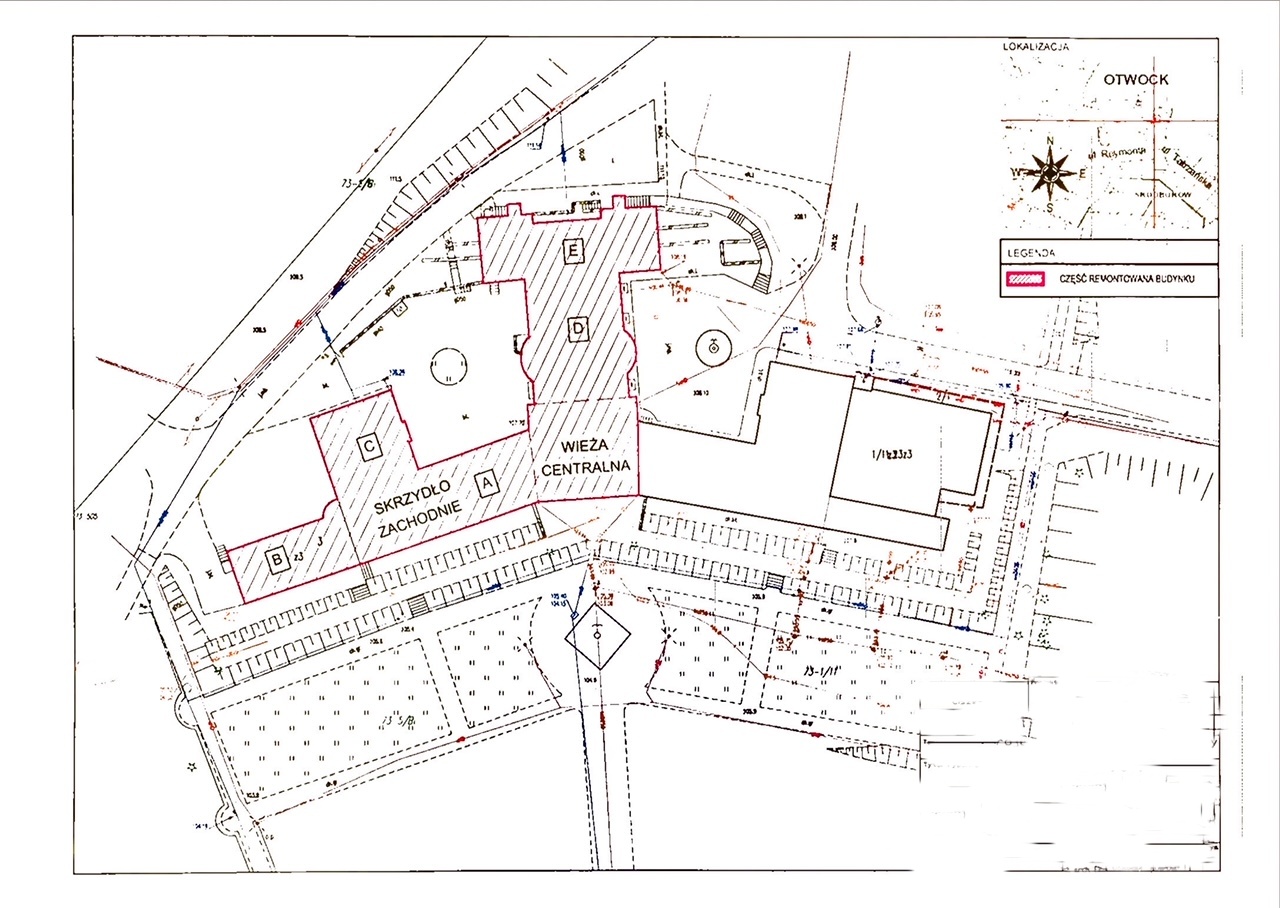 CZĘŚĆ OPISOWAOpis ogólny przedmiotu zamówieniaPrzedmiot zamówieniaPrzedmiotem zamówienia jest wykonanie dokumentacji projektowej przebudowy skrzydła zachodniego i centralnego Pawilonu Głównego wraz z pełnieniem nadzoru autorskiego na etapie realizacji projektu.Forma opracowania dokumentacji projektowej.Dokumentacja projektowa będzie zawierać następujące elementy:a) Koncepcja programowo – przestrzenna uzgodniona z Inwestorem wymagana ilość egzemplarzy – 3 + wersja elektroniczna 1 w formacie PDF b) Projekt budowlany Zawierający wszystkie wymagane aktualnie obowiązującymi przepisami uzgodnienia niezbędne do uzyskania decyzji pozwolenia na budowę zgodnie z Rozporządzeniem Ministra Transportu, Budownictwa i Gospodarki Morskiej z dnia 25 kwietnia 2012 r. w sprawie szczegółowego zakresu i formy projektu budowlanego (Dz.U. 2012 poz. 462), wraz z późniejszymi zmianami. wymagana ilość egzemplarzy – 5 + wersja elektroniczna – 1 w formacie PDF.c) Projekt wykonawczy Zawierający wszystkie szczegółowe obliczenia, zakresy prac oraz rozwiązania konstrukcyjne, technologiczne i materiałowe niezbędne do realizacji projektowego zamierzenia budowlanego zgodnie z normami i aktualnie obowiązującymi przepisami techniczno – budowlanymi w tym zgodnie z Rozporządzeniem Ministra Infrastruktury z dnia 2 września 2004 r. w sprawie szczegółowego zakresu i formy dokumentacji projektowej, specyfikacji technicznych wykonania i odbioru robót budowlanych oraz programu funkcjonalno-użytkowego (Dz.U. 2004 nr 202 poz. 2072).wymagana ilość egzemplarzy – 5 + wersja elektroniczna – 1 w formacie PDF.d) Specyfikacja Techniczna Wykonania i Odbioru Robót Budowlanych zawierająca zbiory wymagań w zakresie sposobu wykonania robót budowlanych obejmujące w szczególności wymagania właściwości materiałów, wymagania dotyczące sposobu wykonania i oceny wykonanych robót, określenia prac, które powinny być ujęte w cenach poszczególnych pozycji przedmiaru robót. Specyfikacja Techniczna Wykonania i Odbioru Robót Budowlanych będzie wykonana zgodnie z normami i aktualnie obowiązującymi przepisami techniczno – budowlanymi w tym zgodnie z Rozporządzeniem Ministra Infrastruktury z dnia 2 września 2004 r. w sprawie szczegółowego zakresu i formy dokumentacji projektowej, specyfikacji technicznych wykonania i odbioru robót budowlanych oraz programu funkcjonalno-użytkowego (Dz.U. 2004 nr 202 poz. 2072). wymagana ilość egzemplarzy – 5 + wersja elektroniczna - 1 w formacie PDF.e) Przedmiar robót Wykonany zgodnie z obowiązującymi przepisami – Rozporządzeniem Ministra Infrastruktury w sprawie określenia metod i podstaw sporządzania kosztorysu inwestorskiego, obliczania planowych kosztów prac projektowych oraz planowych kosztów robót budowlanych określonych w programie funkcjonalno – użytkowym z dnia 18 maja 2004 r. , (Dz.U.2004 nr130, poz. 1389 z późniejszymi zmianami) wymagana ilość egzemplarzy – 3 + wersja elektroniczna – 1 w formacie PDF i ATHf)	Kosztorys inwestorski Wykonany zgodnie z obowiązującymi przepisami – Rozporządzeniem Ministra Infrastruktury w sprawie określenia metod i podstaw sporządzania kosztorysu inwestorskiego, obliczania planowych kosztów prac projektowych oraz planowych kosztów robót budowlanych określonych w programie funkcjonalno – użytkowym z dnia 18 maja 2004 r., (Dz. U.2004 nr130, poz. 1389 z późniejszymi zmianami)wymagana ilość egzemplarzy – 3 + wersja elektroniczna – 1 w formacie PDF i ATHNa etapie realizacji projektu przedmiot zamówienia przewiduje ponadto pełnienie nadzoru autorskiego przez projektanta budynku – polegającego na stwierdzaniu w toku wykonywania robót budowlanych zgodności realizacji z projektem, a także na uzgadnianiu możliwości wprowadzania rozwiązań zamiennych w stosunku do przewidzianych w projekcie, zgłoszonych przez kierownika budowy lub inspektora nadzoru autorskiego. Wykonanego zgodnie z obowiązującymi przepisami - Ustawa z dnia 7 lipca 1994 r. - Prawo budowlane (Dz.U. 1994 nr 89 poz. 414 z późn. zmianami).Wszystkie koszty związane z uzgodnieniami dokumentacji projektowej, uzyskaniem aktualnych podkładów sytuacyjno–wysokościowych do celów projektowych, wypisów z ewidencji gruntów, kopii map ewidencyjnych, uzgodnień ZUDP – ponosi Wykonawca.Wszystkie założenia oraz rozwiązania projektowe muszą być uzgodnione z Zamawiającym przed przystąpieniem do końcowej fazy prac projektowych.Projekty powinny  być zaopiniowane zgodnie obowiązującymi przepisami.Wymagany okres gwarancji na dokumentację projektową obejmuje czas realizacji projektu wraz z wykonaniem robót budowlanych oraz uzyskaniem pozwolenia na użytkowanie. Zamawiający nie przewiduje zamówień uzupełniających w rozumieniu art. 67 ust 1 pkt. 6 ustawy Prawo Zamówień Publicznych. Nie dopuszcza się składania ofert częściowych oraz wariantowych.Zamawiający dopuszcza powierzenie części zamówienia podwykonawcom. Opracowania projektowe powinny obejmować następujące branże: a) BudowlanąArchitekturaTechnologia medycznaKonstrukcjaSanitarnąInstalacja wodociągowaInstalacje kanalizacjiInstalacja centralnego ogrzewaniaInstalacja wentylacji mechanicznej i klimatyzacjiInstalacja gazów medycznychInstalacje elektryczneInstalacje teletechniczneSieć telefoniczna i komputerowaInstalacja interkomowaInstalacja kontroli dostępuInstalacja systemu przyzywowegoInstalacja systemu sygnalizacji pożaru (SSP)Instalacja oddymianiaInstalacja systemu monitoringu1.3. Charakterystyczne parametry określające wielkość obiektu podlegającego projektowi przebudowy.Przedmiotem zamówienia jest opracowanie dokumentacji projektowej Plan sytuacyjny (zakres opracowania oznaczony kolorem czerwonym)Jest to budynek cztero-kondygnacyjny z dodatkową kondygnacją (niepełną) podziemną. Jego powierzchnia użytkowa wynosi około 7.095 m². Ściany wewnętrzne i zewnętrzne murowane z cegły, w dobrym stanie technicznym. Ścianki działowe murowane tradycyjnie.Komunikacja pionowa wewnątrz budynku odbywa się poprzez jedną windę i klatki schodowe w holu centralnie łączącym wszystkie trzy skrzydła. Przed przystąpieniem do prac projektowych, Wykonawca zobowiązany będzie do wykonania szczegółowej inwentaryzacji budynku w zakresie objętym pracami projektowymi.Budynek Pawilonu Głównego został podzielony na strefy oznaczone literami od A do E .Projekt przebudowy obejmować będzie:W zakresie części centralnej :Piwnica pod częścią centralną Parter Piętro I i IIPiętro III, poddasze w części E.W części pod wieżą centralną z  przebudową instalacji sanitarnych i elektrycznychProjekt przebudowy nie będzie obejmował poziomu parteru  (poza częścią komunikacji ogólnej , gdzie należy usunąć bariery komunikacyjne wejścia centralnego do budynku).W zakresie części zachodniej :- piwnica pod tarasami- Parter Części A, B i C- Piętro I i II w zakresie przebudowy werand 1.4. Aktualne uwarunkowania wykonania przedmiotu zamówieniaPrzy pracach projektowych należy także wziąć pod uwagę istniejącą lokalizację pomieszczeń technicznych w piwnicy, które wymagać mogą rozbudowy lub przeniesienia. Przy projektowaniu dodatkowego dźwigu windowego należy uwzględnić pozostawienie jednej windy w holu w części centralnej pod wieżą centralną, która w niedawnym czasie uległa wymianie.Konieczne jest sporządzenie ekspertyzy dotyczącej warunków bezpieczeństwa pożarowego budynku lub aktualizacja posiadanej.Obiekt objęty jest opieką Mazowieckiego Konserwatora Zabytów.Przedstawiony program funkcjonalny jest orientacyjny i konieczny do uzgodnienia z Zamawiającym na etapie prac projektowych1.5. Ogólne właściwości funkcjonalno – użytkowe1.5.1.Komunikacja ogólnaGłówne wejście do budynku pozostanie na parterze w części centralnej D. Ponadto, wraz z projektowaną funkcją Izby Przyjęć, zakłada się lokalizację dodatkowych wejść w skrzydle zachodnim.1.5.2.Przewidywane rozmieszczenie funkcji na kondygnacjach Planowana struktura pomieszczeń:Pracownia Mikrobiologii Gruźlicy – I piętro części centralnej D i EPracownia Mikrobiologii Ogólnej – I piętro części centralnej D i EIzba Przyjęć – parter skrzydło zachodnieIzolatki – I i II piętro1.5.2.1. PiwnicaNa kondygnacji piwnic przewiduje się:Szatnie personelu w części centralnej ok 180 pracownikówPomieszczenia techniczne	w tym przebudowa przyłącza tlenu do Pawilonu Głównego   od zbiornika tlenu..1.5.2.2. ParterNa kondygnacji parteru, w skrzydle zachodnim, przewiduje się:Poczekalnię Izby Przyjęć z rejestracją1 gabinet konsultacyjny z łazienkąGabinet zabiegowyPokój lekarza dyżurnego z łazienkąIzolatka z łazienkąGabinet EKGPokój socjalnyMagazyn czystyBrudownikŁazienkę pacjenta niepełnosprawnegoToalety dla pacjentów i personeluParter jest kondygnacją, na której znajdują się wszystkie wejścia do budynku, a co za tym idzie wszystkie funkcje szpitalne, które powinny mieć zapewniony bezpośredni dostęp dla pacjentów, przychodzących z zewnątrz. Obecnie na parterze znajduje się hol wejściowy, W skrzydle zachodnim przewiduje się lokalizację Izby Przyjęć, a wraz z nową funkcją, budowę dodatkowych wejść i podjazdów do budynku. Przedstawiony program funkcjonalny jest orientacyjny i konieczny do uzgodnienia z Zamawiającym na etapie prac projektowych.1.5.2.3. Piętro 1 i 2Na kondygnacji 1 i II piętra, w ramach oddziałów chorób płuc i gruźlicy przewiduje się:Przebudowę tarasów z wykorzystaniem powierzchni dla funkcji oddziałuW salach sześcioosobowych zaprojektowanie łazienek dla pacjentów i zmniejszenie liczby łóżekPrzebudowa obecnych ogólnych łazienek na sale chorych np. izolatki.Przedstawiony program funkcjonalny jest orientacyjny i konieczny do uzgodnienia z Zamawiającym na etapie prac projektowych.1.6. Szczegółowe właściwości funkcjonalno – użytkowe1.6.1.Wskaźniki powierzchniowe w zakresie opracowaniaSkrzydło Zachodnie............................................................................3.480,00 m2Część Centralna .................................................................................2.406,00 m2Powierzchnia użytkowa .................................................................................6.284,85 m2Przyjęte przez niniejszy Opis Przedmiotu Zamówienia powierzchnie określają optymalne ich wartości. Uwarunkowania płynące z konieczności dostosowań projektu do stanu istniejącego, mogą wpłynąć na konieczność zmiany tych wartości.Ramowy harmonogram przygotowania i realizacji inwestycjiPunktem wyjściowym do poniższego harmonogramu jest ogłoszenie przetargu na prace projektowe.Wykonanie i uzgodnienie koncepcji wielobranżowej, uzgodnionej z Inwestorem – 4 tygodnieWykonanie Projektu Budowlanego do wniosku na Pozwolenia na Budowę – 14 tygodniWykonanie Projektu Wykonawczego z Kosztorysem Inwestorskim, Przedmiarami Robót i Specyfikacjami Technicznymi Wykonania i Odbioru Robót – 10 tygodniIII.	OPIS WYMAGAŃ ZAMAWIAJĄCEGO W STOSUNKU DO PRZEDMIOTU ZAMÓWIENIABranże budowlaneArchitektura1.1.1. WyburzeniaW związku z przebudową części centralnej, projekt powinien przewidzieć wyburzenie wszystkich przegród wewnętrznych oraz elementów wykończeniowych i instalacyjnych pozostawiając jedynie konstrukcję nośną.1.1.2. ElewacjeElewacje budynku mają być zgodne z założeniami Projektu Budowlanego dla zadania „Przebudowa i rozbudowa części wschodnie Pawilonu Głównego” ,objąć remont istniejących balkonów i werand od strony południowej, zgodne z zaleceniami konserwatora zabytków.1.1.3. Klatki schodowe.Istniejące klatki schodowe spełniają warunki ochrony przeciwpożarowej dla obiektów tego typu. Na etapie koncepcji i projektu budowlanego konieczne będzie, w zależności od wytycznych ekspertyzy pożarowej, bądź uzyskanie odpowiednich odstępstw Wojewódzkiej Straży Pożarnej, pozwalających na zachowanie ich dzisiejszego kształtu.1.1.4. Poszycie dachu.Projekt nie obejmuje tego elementu, ponieważ jest on obecnie realizowany na podstawie odrębnej dokumentacji i uzyskanym pozwoleniu na budowę.1.1.5. Ścianki działowe.Zaleca się projektowanie większości ścianek działowych, z dwuwarstwowych płyt gipsowo kartonowych montowanych obustronnie na metalowej konstrukcji, wypełnionych wełną mineralną ze względów wymagań akustycznych. Pozwala to na poprowadzenie okablowania i przewodów instalacyjnych wewnątrz ścian.W zależności od przeznaczenia pomieszczeń oraz warunków ochrony przeciwpożarowej budynku ścianki należy przewidzieć z płyt gipsowo-kartonowych zwykłych, wodoodpornych lub ognioodpornych.Dopuszcza się projektowanie ścianek wykonanych z cegły pełnej lub dziurawki np. w miejscach, w których konieczne jest montowanie do ścian urządzeń sanitarnych lub innych.1.1.6. DźwigiBudowa dźwigu wymagać będzie znalezienia odpowiedniego systemu i miejsca na mechanizmy napędowe windy.Dźwig łóżkowy.Liczba  dojść  i  przystanków – 5Kabina przystosowana do przewozu łóżka     1.2. KonstrukcjaPrzebicia i zamurowania  w istniejących stropach konieczne do wykonania nowych instalacji.1.3. Wykończenia1.3.1.Stropy i sufity podwieszone.Ze względu na uzyskanie jak największego komfortu pacjentów i pracowników szpitala w większości pomieszczeń wymaga się wykończenie stropów podwieszonych płytami dźwiękochłonnymi – akustycznymi, wykonanymi z prasowanej wełny kamiennej, demontowalny i odporny na wilgoć oraz pleśnie i grzyby.Ze względów estetycznych, część sufitów powieszonych należy zaprojektować z płyt gipsowo-kartonowych. Wszystkie pomieszczenia sanitarne wykończone będą sufitem jednolitym bezspoinowym wykonanym z płyt gipsowo-kartonowych wodoodpornych.Stropy nie zakryte sufitem podwieszonym i sufity podwieszone z gips-kartonu malowane akrylową farbą higieniczną na tynku.1.3.2. Posadzki.Wymagane są następujące typy wykończenia posadzek, w zależności od pomieszczenia:Naturalna wykładzina linoleum ze względu na swoją wysoką odporność jak i na charakter grzybobójczy i bakteriobójczy oraz ekologiczny, proponowana jest do pomieszczeń i komunikacji suchych i nieposiadających specyficznych wymogów technicznych.Wykładzina PVC antypoślizgowa do pomieszczeń wilgotnych, magazynów i brudowników.W pomieszczeniach tego wymagających – wykładzina PCV zmywalna, antyelektrostatyczna, prądoprzewodzącaEpoksydowa żywica impregnująca w szybach windowych i pomieszczeniach technicznych.1.3.3. Wykończenie ścian.Wymagane są następujące typy wykończenia ścian w zależności od pomieszczenia:Akrylowa farba higieniczna na tynku akrylowym w większości pomieszczeń „suchych”, które nie posiadają specyficznych wymogów technicznych. Jedynie w komunikacjach, gdzie będzie występować do wysokości 1,1 m, okładzina z płyt akrylowo-winylowych, farba akrylowa higieniczna na powierzchni od tej wysokości pod sufit podwieszony.Wykładzina PVC do pomieszczeń wilgotnych. W pomieszczeniach, w których przewiduje się umywalki, zlewozmywaki, kuchenki, itp. należy przewidzieć fartuch z wykładziny PVC.Wykończenie ścian w korytarzach ogólnodostępnych z płyt akrylowo-winylowych o grubości 2mm od cokołu do wysokości 110cm.1.3.4. Drzwi.Przewiduje się drzwi pełne, drewniane lub aluminiowe, lakierowane, niektóre częściowo oszklone. W większości pomieszczeń oraz w komunikacjach proponuje się szklenie szkłem matowym Na granicach stref pożarowych wymagane będą drzwi o odpowiednich, zgodnych z późniejszymi wytycznymi rzeczoznawcy, parametrach przeciwpożarowych.1.4. Zagospodarowania terenuProjekt Zagospodarowania Terenu będzie obejmował prace wynikające z rozwiązań przestrzenno-funkcjonalnych i technicznych projektu branży architektury, takich jak niezbędne podejścia i podjazdy do wejść, zapewnienie dróg pożarowych dla budynku, zagospodarowania zieleni wokół budynku. 2. Branże elektryczne i teletechniczneUwagi Ogólne do dokumentacji projektowej branży elektrycznej:Przed przystąpieniem do projektowania projektant ma wykonać wizję lokalną i inwentaryzację stanu istniejącego w celu ustalenia zakresu niezbędnych robót we wskazanym obszarze oraz w celu uzgodnienia tras kablowych i rozwiązań projektowych.Projekty branżowe winny być skoordynowane, opracowane na podstawie technologii, wytycznych inwestora oraz zgodnie z obowiązującymi przepisami i normami z szczególnym uwzględnieniem przepisów i norm dotyczących szpitali.Opracowanie dokumentacji projektowej obejmuje uzyskanie wszystkich niezbędnych uzgodnień do uzyskania decyzji pozwoleniu na budowę.2.1. Instalacje elektryczneRozdzielnica główna RG.Należy zaprojektować nową rozdzielnicę główną RG budynku części centralnej i zachodniej.Oświetlenie awaryjne budynku części centralnej i zachodniej.Należy doprowadzić instalacje oświetlenia awaryjnego do wszystkich oddziałów, ciągów komunikacyjnych, klatek schodowych i tam gdzie jest to wymagane obowiązującymi przepisami w zakresie opracowania z uwzględnieniem istniejących rozwiązańRozdzielniceNależy zaprojektować nowe rozdzielnice w części centralnej opracowania.2.1.4. Instalacje elektryczne wewnętrzne w części centralnej budynku należy zaprojektować:Nowe kompletne instalacje oświetlenia ogólnego i awaryjnego (ewakuacyjne, kierunkowe, bezpieczeństwa), Przy doborze natężenia oświetlenia należy kierować się wymaganiami obowiązujących w tym zakresie norm,Instalacja oświetlenia musi być energooszczędneInstalacje oświetlenia awaryjnego (ewakuacyjnego i bezpieczeństwa) W budynku należy zaprojektować nowe kompletne instalacje elektryczne gniazd wtykowych 1~faz, 3~faz, instalacje zasilania urządzeń technologicznych, instalacje zasilania urządzeń wentylacyjno-klimatyzacyjnych,W pomieszczeniach, w których jest to wymagane obowiązującymi przepisami, zaprojektować dodatkowe zabezpieczenie ciągłego zasilania w energię elektryczną realizowane za pomocą zasilacza awaryjnego UPS.Instalacja odgromowaNie dotyczy.2.2. Instalacje teletechniczne2.2.1. Instalacje układu ITW zakresie opracowania należy zaprojektować:W pomieszczeniach w których wymagane jest to obowiązującymi przepisami należy zastosować wydzielone gniazda układu IT zasilane z rozdzielni.2.2.2. Instalacja sygnalizacji przyzywowej.W  pomieszczeniach w których jest to wymagane (np. sanitariaty itp.) należy zaprojektować kompletne instalacje sygnalizacji przyzywowej. System sygnalizacji przyzywowej należy umiejscawiać w dyżurkach pielęgniarskich lub rozbudować istniejący.2.2.3. Instalacja domofonowaNależy zaprojektować instalację domofonową. System należy zaprojektować zgodnie z przepisami ppoż.2.2.4. Instalacja kontroli dostępuNależy zaprojektować instalację kontroli dostępu służącą do zwalniania zaczepów zamków drzwi wejściowych i wyłącznikiem awaryjnym otwarcia drzwi.Kontrola dostępu oparta na kartach dostępu (zbliżeniowych). Systemy należy zaprojektować zgodnie z podziałem na strefy pożarowe i przepisami ppoż. W oparciu o funkcjonujące rozwiązania-rozbudowa systemu.2.2.6. Instalacja systemu monitoringu bezpieczeństwaNależy zaprojektować instalację monitoringu bezpieczeństwa w ciągach komunikacyjnych, na schodach i w windach oraz przy wejściach/wyjściach do budynku. Sygnał należy doprowadzić do miejsc wskazanych przez użytkowników. System monitoringu należy zbudować w oparciu o kamery IP HD oraz rejestratory zapewniające przechowywanie zapisu monitoringu co najmniej przez 30 dni. Kamery zewnętrzne musza mieć możliwość pracy w trybie nocnym.2.2.8. Instalacja systemu sygnalizacji pożaruDla zakresu opracowania należy zaprojektować instalację systemu sygnalizacji pożaru (SSP) zgodnie z obowiązującymi przepisami i istniejącymi obecnie rozwiążaniami.2.2.10. Instalacja telefonicznaW zakresie opracowania należy zaprojektować zgodnie z technologią nową instalację telefoniczną w połączeniu z siecią strukturalną poprzez patch panele telefoniczne. Dla potrzeb sieci telefonicznej należy zaprojektować światłowód wielomodowy lub kabel telefoniczny wieloparowy miedziany z istniejącej centrali telefonicznej w skrzydle wschodnim. Wybór medium przesyłowego (światłowód lub kabel telefoniczny) zostanie wybrane przez Inwestora na etapie projektu.2.2.12. Instalacja sygnalizacji i kontroli gazów medycznychNależy przeprojektować instalację sygnalizacji i kontroli gazów medycznych w miejscu projektowanej Izby Przyjęć.2.2.13. Instalacja komputerowaInstalację komputerową logiczną i zasilania gniazd komputerowych (230V) zaprojektować w oparciu o istniejącą infrastrukturę z uwzględnieniem rozbudowy w oparciu o urządzenia kompatybilne z istniejącymi rozwiązaniami.W pomieszczeniach biurowych, zabiegowych, badań, dyżurkach i innych powinny zostać zainstalowane punkty PEL składające się z 3 gniazd logicznych i 3 gniazd elektrycznych (3xRJ45+3x230V)Branże sanitarneInstalacja kanalizacji sanitarnejInstalacja kanalizacji sanitarnej odprowadzać będzie ścieki z wszystkich przyborów sanitarnych znajdujących się w obiekcie do zewnętrznej sieci kanalizacji sanitarnej znajdującej się na terenie szpitala. W zakres opracowania wchodzi wymiana całej instalacji kanalizacyjnej wraz z instalacją podposadzkową. Instalacja kanalizacji deszczowejNależy zaprojektować wymianę instalacji deszczowej budynku w zakresie opracowania.Węzeł cieplnyŹródłem ciepła będzie jest własna kotłownia zlokalizowana w piwnicy części centralnej.3.4. Instalacja centralnego ogrzewaniaZaprojektować wymianę instalacji centralnego ogrzewania w części centralnej objętym zleceniem3.5. Instalacja gazów medycznychNależy zaprojektować kompletne instalacje gazów: tlenu oraz próżni. Dotyczy Izby Przyjęć i nowych izolatek w części zachodniej na piętrze I i II.Należy zmodernizować linię zasilającą tlen medyczny od zbiornika do Pawilonu Głównego.3.6. Instalacja ciepła technologicznegoNagrzewnice central wentylacyjnych zasilane nowo projektowaną instalacją. Nośnikiem ciepła- glikol.3.7. Instalacja klimatyzacjiPodstawowym ogrzewaniem budynku będą grzejniki wyposażone w zawory termostatyczne. System wentylacyjny zapewni nawiew powietrza ze stałą temperaturą równą wymaganej temperaturze w pomieszczeniach. Latem konieczne będzie chłodzenie powietrza wentylacyjnego.Klimatyzacją  objąć pomieszczenia Pracowni Mikrobiologicznej i Mikrobiologii Gruźlicy, pomieszczenia administracyjne.W wybranych pomieszczeniach technicznych i technologicznych przewidzieć montaż klimatyzatorów w systemie split, umożliwiającą pracę całoroczną.Projektować urządzenia o bardzo wysokiej jakości wykonania, o niskim poziomie hałasu i wysokiej sprawności energetycznej ( min klasa A+)3.8. Instalacja wentylacjiW istniejących i planowanych izolatkach zapewnić wentylację pomieszczeń odpowiadającą wymaganiom sanitarno-higienicznym.Liczbę wymian powietrza w pomieszczeniach obiektu przyjąć zgodnie z obowiązującymi przepisami.Centrale wentylacyjne zostaną zlokalizowane w pomieszczeniach wentylatorowni wg istniejących możliwości powierzchniowych. Każdą z central wyposażyć w odzysk ciepła w oparciu o wymiennik rekuperacyjny, filtry powietrza, nagrzewnicę glikolową z zaworem trójdrogowym, chłodnicę, tłumiki akustyczne, wentylatory z falownikami, automatykę przeciwzamrożeniową oraz szafę zasilająco-sterowniczą automatyki centrali.Przewody poziome projektować w przestrzeni sufitu podwieszonego. W pomieszczeniach bez sufitu podwieszonego przewody prowadzić pod stropem.Przy przejściach kanałów wentylacyjnych przez przegrody stanowiące oddzielenia pożarowe należy montować klapy przeciwpożarowe o odporności ogniowej równej odporności przegrody. Stosować klapy z napędem sterowanym sygnałem z centralnego systemu zarządzania przeciwpożarowego budynku.Centrale wentylacyjne należy wyposażyć w niezbędną automatykę zapewniającą funkcje: sterowania, regulacji, kontroli i zabezpieczeń oraz alarmowe.Dla pomieszczeń sanitarnych przewidzieć wentylację spełniającą wymagania przepisów sanitarno higienicznych i technicznych.Projekt wszystkich instalacji sanitarnych budynku wykonać w oparciu o wytyczne projektu technologicznego.3.9. Instalacja wody zimnej, ciepłej i cyrkulacjiBudynek zasilany jest w wodę przyłączem wprowadzonym w szczycie skrzydła B oraz E. W części centralnej należy zaprojektować wymianę całej instalacji wody zimnej, ciepłej i cyrkulacji. Armatura czerpalna wodociągowa zgodnie z wymaganiami projektu technologii. Na przewodach cyrkulacji należy zamontować termostatyczne zawory cyrkulacyjne.Należy zaprojektować zawory odcinające, umożliwiające wyłączenie poszczególnych odcinków instalacji.3.10. Instalacja przeciwpożarowa hydrantowaInstalacja ppoż będzie wydzielona od instalacji wody użytkowej.W budynku zamontować hydranty przeciwpożarowe zgodne z Rozporządzeniem Ministra Spraw Wewnętrznych i Administracji z dnia 07.06.2010r. (Dz. U. 2010, nr 109, poz. 719).3.11. Uwagi końcowe Z uwagi na fakt iż remont odbywał się będzie w funkcjonującym obiekcie projekt powinien zawierać rozwiązania tymczasowe umożliwiające poprawne funkcjonowanie Szpitala w trakcie trwania robót.Rozwiązania techniczne, funkcjonalne i materiałowe należy uzgodnić na etapie przedprojektowym Działem Technicznym Szpitala.IV.	CZĘŚĆ INFORMACYJNA1. Przepisy prawne i normy związane z projektowaniem i wykonaniem zamierzenia budowlanegoWykonawca jest zobowiązany znać wszystkie przepisy prawne, wydawane zarówno przez władze państwowe jak i lokalne oraz inne regulacje prawne i wytyczne, które są w jakikolwiek sposób związane z wykonaniem przedmiotu zamówienia i będzie w pełni odpowiedzialny za przestrzeganie tych reguł i wytycznych w trakcie jego wykonywania.Projekt budowlany i wykonawczy wraz z opracowaniami towarzyszącymi winny być opracowane zgodnie z między innymi:Rozporządzenia Ministra Infrastruktury z dnia 2 września 2004r. w sprawie szczegółowego zakresu i formy dokumentacji projektowej, specyfikacji technicznych wykonania i odbioru robót oraz programu funkcjonalno – użytkowego (Dz.U. z 2004r., Nr 202, poz. 2072 z późn. zm.), Rozporządzeniem Ministra Transportu, Budownictwa i Gospodarki Morskiej z dnia 25 kwietnia 2012 r. w sprawie szczegółowego zakresu i formy projektu budowlanego (Dz.U. 2012 poz. 462 z późn. zm.)Rozporządzeniem Ministra Zdrowia z dnia 26 czerwca 2012 r. „w sprawie szczegółowych wymagań, jakim powinny odpowiadać pomieszczenia i urządzenia podmiotu wykonującego działalność leczniczą (Dz.U. 2012 poz. 739).Specyfikacja techniczna wykonania i odbioru robót winna zawierać zbiory wymagań w zakresie sposobu wykonania robót budowlanych, obejmujące w szczególności wymagania właściwości materiałów, wymagania dotyczące sposobu wykonania i oceny prawidłowości wykonania poszczególnych robót oraz określenie zakresu prac, które powinny być ujęte w cenach poszczególnych pozycji przedmiaru.Inne dokumenty niezbędne do zaprojektowania robót budowlanychKopia mapy zasadniczej – do uzyskania przez Wykonawcę w imieniu Zamawiającego w ramach przedmiotu zamówienia.Wyniki badań gruntowo-wodnych – do uzyskania przez Wykonawcę w imieniu Zamawiającego w ramach przedmiotu zamówienia.Inwentaryzacja stanu istniejącego – do sporządzenia przez Wykonawcę w ramach przedmiotu zamówienia.Ekspertyza techniczna stanu konstrukcji budynku – do sporządzenia przez Wykonawcę w ramach przedmiotu zamówienia.Ekspertyza techniczna dotycząca warunków bezpieczeństwa pożarowego budynku (ppoż) - do sporządzenia przez Wykonawcę w ramach przedmiotu zamówienia jeżeli będzie wymagana.Dodatkowe wytyczne inwestorskie i uwarunkowania związane z budową i jej przeprowadzeniemEtapowanie prac budowlanychZe względu na konieczność zachowania ciągłości funkcjonowania szpitala, projekt powinien uwzględnić podział prac budowlanych przebudowy na etapy. Ilość etapów i ich zakres będą określone w trakcie opracowywania Projektu Budowlanego z uwzględnieniem wszelkich parametrów ekonomicznych i funkcjonalnych uzgodnionych uprzednio z Inwestorem.Dodatkowe opracowaniaInwestor jest w posiadaniu dokumentów, które powinny zostać uwzględnione przy prowadzeniu prac projektowych:Istniejący Projekt Budowlany - przebudowy i rozbudowy skrzydła wschodniego Pawilonu GłównegoIstniejący Projekt Budowlany – wymiany poszycia dachu w części zachodniej i centralnej Pawilonu GłównegoIstniejący Projekt Budowlany – modernizacji skrzydła zachodniego Pawilonu Głównego ,wersja papierowaAdres obiektu:ul. Władysława Reymonta 83/91, 05-400 Otwock,Działka nr ew. 1/6 i 1/11, obręb ewidencyjny 73Nazwy i kody CPV:71000000-8. Usługi architektoniczne, budowlane, inżynieryjne i kontrolne71220000-6.	Usługi projektowania architektonicznego71221000-3. Usługi architektoniczne w zakresie obiektów budowlanych.71240000-2. Usługi architektoniczne, inżynieryjne i planowania71250000-5. Usługi architektoniczne, inżynieryjne i pomiarowe71320000-7. Usługi inżynieryjne w zakresie projektowania71242000-6 	Przygotowanie przedsięwzięcia i projektu, oszacowanie kosztów.71500000-3. Usługi związane z budownictwemZamawiający:Mazowieckie Centrum Leczenia Chorób Płuc i Gruźlicy, ul. Narutowicza 80, 05-400 Otwock